This form should be used for either an elective or a compulsory course being proposed and for a curriculum development process for an undergraduate curriculum at Çankaya University, Faculty of Arts and Sciences. Please fill in the form completely and submit the print-out carrying the approval of the Department Chair to the Dean's Office and mail its electronic copy to serpilkilic@cankaya.edu.tr. Upon receipt of both copies, the print-out will be forwarded to the Faculty Academic Board for approval. Incomplete forms will be returned to the Department. The approved form is finally sent to the President’s office for approval by the Senate.Part I.  Basic Course InformationPart II.  Detailed Course InformationTotal Workloads are calculated automatically by formulas. To update all the formulas in the document first press CTRL+A and then press F9.Part III New Course Proposal Information State only if it is a new coursePart IV Approval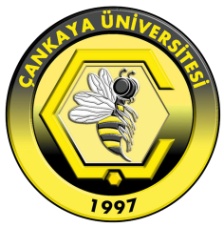 ÇANKAYA UNIVERSITYFaculty of Arts and SciencesCourse Definition FormDepartment NameENGLISH LANGUAGE AND LITERATUREENGLISH LANGUAGE AND LITERATUREENGLISH LANGUAGE AND LITERATUREENGLISH LANGUAGE AND LITERATUREDept. Numeric CodeDept. Numeric CodeCourse CodeNumber of Weekly Lecture HoursNumber of Weekly Lab/Tutorial HoursNumber of Credit HoursCourse Web Sitehttp:// ell.cankaya.edu.trhttp:// ell.cankaya.edu.trhttp:// ell.cankaya.edu.trhttp:// ell.cankaya.edu.trECTS CreditECTS CreditCourse NameThis information will appear in the printed catalogs and on the web online catalog.Course NameThis information will appear in the printed catalogs and on the web online catalog.English NameConcepts in CultureTurkish NameKültür üzerine KavramlarCourse Description Provide a brief overview of what is covered during the semester. This information will appear in the printed catalogs and on the web online catalog. Maximum 60 words.This course looks at patterns of social and intellectual development that fall under the general rubric of culture (e.g. gender, race, ethnicity, nationality, religion, economic and social status, history, geography, language), and it explores how sign systems operate, as well as the ideologies and structures of power that underlie different kinds of rituals and representation, from words, gestures, graffiti and advertisements, to art, music, fashion, food, and sports. Selected examples from literature and/or the media—film, television, newspapers and magazines, the Internet—will be studied, in order to understand not only their logic and organization, but also how audience sensibilities but also the ways in which audience sensibilities shape or are shaped by desires and cultural assumptions. Texts may include primary and critical or theoretical works, films and videos, music, and cultural artifacts; topics may range from historical concepts to current issues such as environmental concerns, demographic changes, social problems, or the effects of technology.Prerequisites (if any)Give course codes and check all that are applicable.1st2nd2nd2nd3rd3rd4thPrerequisites (if any)Give course codes and check all that are applicable.Prerequisites (if any)Give course codes and check all that are applicable. Consent of the Instructor Consent of the Instructor Consent of the Instructor Senior Standing Give others, if any.  Give others, if any.  Give others, if any. Co-requisites (if any)1st2nd2nd2nd3rd4th4thCo-requisites (if any)Course Type  Check all that are applicable Must course for dept.       Must course for other dept.(s)       Elective course for dept.       Elective course for other dept.(s) Must course for dept.       Must course for other dept.(s)       Elective course for dept.       Elective course for other dept.(s) Must course for dept.       Must course for other dept.(s)       Elective course for dept.       Elective course for other dept.(s) Must course for dept.       Must course for other dept.(s)       Elective course for dept.       Elective course for other dept.(s) Must course for dept.       Must course for other dept.(s)       Elective course for dept.       Elective course for other dept.(s) Must course for dept.       Must course for other dept.(s)       Elective course for dept.       Elective course for other dept.(s) Must course for dept.       Must course for other dept.(s)       Elective course for dept.       Elective course for other dept.(s)Course ClassificationGive the appropriate percentage for each category.Course ClassificationGive the appropriate percentage for each category.Course ClassificationGive the appropriate percentage for each category.Course ClassificationGive the appropriate percentage for each category.Course ClassificationGive the appropriate percentage for each category.Course ClassificationGive the appropriate percentage for each category.CategorySocial SciencesLanguagesPercentage9010Course Objectives Maximum 100 words.To: broaden students’ knowledge of relations between literary and cultural studiesprovide a range of critical frameworks for analyzing cultural texts provide awareness of current issues and concerns in the broader field of cultural studiesincrease students’ analytical skills in evaluating relations between literature and society Learning Outcomes Explain the learning outcomes of the course. Maximum 10 items.Students will become familiar with selected issues and concerns in literary and cultural studies become familiar with selected contemporary theoretical frameworks for literary and cultural analysis be able to think critically about interdisciplinary and theoretical relations that emerge in literary and cultural analysisbe able to discuss current developments in cultural studies critically, in light of the theoretical and literary understanding they have gained.Textbook(s) List the textbook(s), if any, and other related main course material.Textbook(s) List the textbook(s), if any, and other related main course material.Textbook(s) List the textbook(s), if any, and other related main course material.Textbook(s) List the textbook(s), if any, and other related main course material.Textbook(s) List the textbook(s), if any, and other related main course material.Author(s)TitlePublisherPublication YearISBNTexts will be assigned according to the orientation of the class in a particular semester. Course texts will be international, and may include literature, film, art, Internet sources, or other forms of cultural expression.Reference Books List, if any, other reference books to be used as supplementary material.Reference Books List, if any, other reference books to be used as supplementary material.Reference Books List, if any, other reference books to be used as supplementary material.Reference Books List, if any, other reference books to be used as supplementary material.Reference Books List, if any, other reference books to be used as supplementary material.Author(s)TitlePublisherPublication YearISBNvariableTeaching Policy Explain how you will organize the course (lectures, laboratories, tutorials, studio work, seminars, etc.)Lectures and class discussions.Laboratory/Studio Work Give the number of laboratory/studio hours required per week, if any, to do supervised laboratory/studio work and list the names of the laboratories/studios in which these sessions will be conducted.None.Computer Usage Briefly describe the computer usage and the hardware/software requirements for the course.Depending on the semester, PowerPoint presentations may be a requirement of the course.Course Outline List the weekly topics to be covered.  Course Outline List the weekly topics to be covered.  WeekTopic(s)1Introduction to the course2Discussion of theoretical frames and analysis of texts 3Discussion of theoretical frames and analysis of texts4Discussion of theoretical frames and analysis of texts5Discussion of theoretical frames and analysis of texts6Discussion of theoretical frames and analysis of texts7Discussion of theoretical frames and analysis of texts8Midterm Exam9Discussion of theoretical frames and analysis of texts10Discussion of theoretical frames and analysis of texts11Discussion of theoretical frames and analysis of texts12Discussion of theoretical frames and analysis of texts13Discussion of theoretical frames and analysis of texts14Discussion of theoretical frames and analysis of textsGrading Policy List the assessment tools and their percentages that may give an idea about their relative importance to the end-of-semester grade.Grading Policy List the assessment tools and their percentages that may give an idea about their relative importance to the end-of-semester grade.Grading Policy List the assessment tools and their percentages that may give an idea about their relative importance to the end-of-semester grade.Grading Policy List the assessment tools and their percentages that may give an idea about their relative importance to the end-of-semester grade.Grading Policy List the assessment tools and their percentages that may give an idea about their relative importance to the end-of-semester grade.Grading Policy List the assessment tools and their percentages that may give an idea about their relative importance to the end-of-semester grade.Grading Policy List the assessment tools and their percentages that may give an idea about their relative importance to the end-of-semester grade.Grading Policy List the assessment tools and their percentages that may give an idea about their relative importance to the end-of-semester grade.Grading Policy List the assessment tools and their percentages that may give an idea about their relative importance to the end-of-semester grade.Assessment ToolQuantityPercentageAssessment ToolQuantityPercentageAssessment ToolQuantityPercentageHomeworkvariablevariableCase StudyAttendanceQuiz(es)variablevariableLab WorkField StudyMidterm Exam135-45 % Classroom Participationvariable10-30 %ProjectTerm PapervariablevariableOral PresentationvariablevariableFinal Exam135-45 %ECTS WorkloadList all the activities considered under the ECTS.ECTS WorkloadList all the activities considered under the ECTS.ECTS WorkloadList all the activities considered under the ECTS.ECTS WorkloadList all the activities considered under the ECTS.ActivityQuantityDuration(hours)Total Workload(hours)Attending Lectures (weekly basis)14342Attending  Labs/Recitations (weekly basis)Compilation and finalization of course/lecture notes (weekly basis)14228Collection and selection of relevant material (once)Self study of relevant material (weekly basis)14342Take-home assignmentsPreparation for quizzesPreparation for mid-term exams (including the duration of the exams)11616Preparation of term paper/case-study report (including oral presentation)Preparation of term project/field study report (including oral presentation)Preparation for final exam (including the duration of the exam)12222TOTAL WORKLOAD / 25TOTAL WORKLOAD / 25TOTAL WORKLOAD / 25150/25ECTS CreditECTS CreditECTS Credit6Program Qualifications vs. Learning Outcomes Consider the program qualifications given below as determined in terms of learning outcomes and acquisition of capabilities for all the courses in the curriculum. Look at the learning outcomes of this course given above. Relate these two using the Likert Scale by marking with X in one of the five choices at the right.Program Qualifications vs. Learning Outcomes Consider the program qualifications given below as determined in terms of learning outcomes and acquisition of capabilities for all the courses in the curriculum. Look at the learning outcomes of this course given above. Relate these two using the Likert Scale by marking with X in one of the five choices at the right.Program Qualifications vs. Learning Outcomes Consider the program qualifications given below as determined in terms of learning outcomes and acquisition of capabilities for all the courses in the curriculum. Look at the learning outcomes of this course given above. Relate these two using the Likert Scale by marking with X in one of the five choices at the right.Program Qualifications vs. Learning Outcomes Consider the program qualifications given below as determined in terms of learning outcomes and acquisition of capabilities for all the courses in the curriculum. Look at the learning outcomes of this course given above. Relate these two using the Likert Scale by marking with X in one of the five choices at the right.Program Qualifications vs. Learning Outcomes Consider the program qualifications given below as determined in terms of learning outcomes and acquisition of capabilities for all the courses in the curriculum. Look at the learning outcomes of this course given above. Relate these two using the Likert Scale by marking with X in one of the five choices at the right.Program Qualifications vs. Learning Outcomes Consider the program qualifications given below as determined in terms of learning outcomes and acquisition of capabilities for all the courses in the curriculum. Look at the learning outcomes of this course given above. Relate these two using the Likert Scale by marking with X in one of the five choices at the right.Program Qualifications vs. Learning Outcomes Consider the program qualifications given below as determined in terms of learning outcomes and acquisition of capabilities for all the courses in the curriculum. Look at the learning outcomes of this course given above. Relate these two using the Likert Scale by marking with X in one of the five choices at the right.NoProgram QualificationsContributionContributionContributionContributionContributionNoProgram Qualifications012341.Students will have a high general level of Englishx2.Students will have a reasonable knowledge of Linguisticsx3.Students will be able to express themselves imaginatively. They will be keen to build on and extend their knowledgex4.Students will be able to respond to and discuss literary texts orallyx5.Students will take an active role in ethical issues related to their area of study. They will take responsibility in matters of cultural heritage.x6.Students will have the ability to think analytically and express their judgements, especially in essay formx7.Students will plan and contribute to social and cultural events, taking responsibility, whether in teams or in individual workx8.Students will learn to serve society by passing on knowledge, and by contributing, whether in schools, cultural institutions, or elsewherex9.Students will have a competence in using computersx10.Students will be able to give up-to-date assessments of literary periods in English literaturex11.Students will have an ability to discuss culture with a knowledge of related disciplines and subjects like multiculturalism and gender studiesx12.Students will have knowledge of main research techniques and methods. They will be able to use source materialsx13.Students will be able to assess other literatures than Englishx14.Students will have a background in literary theory xIs the new course replacing a former course in the curriculum?Is the new course replacing a former course in the curriculum?Is the new course replacing a former course in the curriculum?Is the new course replacing a former course in the curriculum?YesNoFormer Course’s Code Former Course’s Code Former Course’s Code Former Course’s Code Former Course’s NameFormer Course’s NameIs the new course replacing a former course in the curriculum?Is the new course replacing a former course in the curriculum?Is the new course replacing a former course in the curriculum?Is the new course replacing a former course in the curriculum?YesNoIs there any similar course which has content overlap with other courses offered by the university?Is there any similar course which has content overlap with other courses offered by the university?Is there any similar course which has content overlap with other courses offered by the university?Is there any similar course which has content overlap with other courses offered by the university?YesNoMost Similar Course’s Code Most Similar Course’s Code Most Similar Course’s Code Most Similar Course’s Code Most Similar Course’s NameMost Similar Course’s NameIs there any similar course which has content overlap with other courses offered by the university?Is there any similar course which has content overlap with other courses offered by the university?Is there any similar course which has content overlap with other courses offered by the university?Is there any similar course which has content overlap with other courses offered by the university?YesNoFrequency of Offerings Check all semesters in which the course is to be offered.Frequency of Offerings Check all semesters in which the course is to be offered.Frequency of Offerings Check all semesters in which the course is to be offered.Frequency of Offerings Check all semesters in which the course is to be offered. Fall           Spring           Summer Fall           Spring           Summer Fall           Spring           Summer Fall           Spring           Summer Fall           Spring           Summer Fall           Spring           Summer Fall           Spring           Summer Fall           Spring           SummerFirst OfferingAcademic YearAcademic YearSemesterSemesterFall           SpringFall           SpringFall           SpringMaximum Class Size ProposedMaximum Class Size ProposedStudent Quota for Other DepartmentsStudent Quota for Other DepartmentsStudent Quota for Other DepartmentsStudent Quota for Other DepartmentsApproximate Number of Students Expected to Take the CourseApproximate Number of Students Expected to Take the CourseApproximate Number of Students Expected to Take the CourseJustification for the proposalMaximum 80 wordsJustification for the proposalMaximum 80 wordsJustification for the proposalMaximum 80 wordsJustification for the proposalMaximum 80 wordsJustification for the proposalMaximum 80 wordsJustification for the proposalMaximum 80 wordsJustification for the proposalMaximum 80 wordsJustification for the proposalMaximum 80 wordsJustification for the proposalMaximum 80 wordsJustification for the proposalMaximum 80 wordsJustification for the proposalMaximum 80 wordsJustification for the proposalMaximum 80 wordsAn understanding of developments in cultural studies is critical to understanding contemporary developments in literary studies. This is a core requirement that updates the curriculum in light of current developments in the field.An understanding of developments in cultural studies is critical to understanding contemporary developments in literary studies. This is a core requirement that updates the curriculum in light of current developments in the field.An understanding of developments in cultural studies is critical to understanding contemporary developments in literary studies. This is a core requirement that updates the curriculum in light of current developments in the field.An understanding of developments in cultural studies is critical to understanding contemporary developments in literary studies. This is a core requirement that updates the curriculum in light of current developments in the field.An understanding of developments in cultural studies is critical to understanding contemporary developments in literary studies. This is a core requirement that updates the curriculum in light of current developments in the field.An understanding of developments in cultural studies is critical to understanding contemporary developments in literary studies. This is a core requirement that updates the curriculum in light of current developments in the field.An understanding of developments in cultural studies is critical to understanding contemporary developments in literary studies. This is a core requirement that updates the curriculum in light of current developments in the field.An understanding of developments in cultural studies is critical to understanding contemporary developments in literary studies. This is a core requirement that updates the curriculum in light of current developments in the field.An understanding of developments in cultural studies is critical to understanding contemporary developments in literary studies. This is a core requirement that updates the curriculum in light of current developments in the field.An understanding of developments in cultural studies is critical to understanding contemporary developments in literary studies. This is a core requirement that updates the curriculum in light of current developments in the field.An understanding of developments in cultural studies is critical to understanding contemporary developments in literary studies. This is a core requirement that updates the curriculum in light of current developments in the field.An understanding of developments in cultural studies is critical to understanding contemporary developments in literary studies. This is a core requirement that updates the curriculum in light of current developments in the field.Proposed byFaculty MemberGive the Academic Title first.SignatureDateProposed byAssoc. Prof. Johann Pillai18. 03. 2019Proposed byProposed byDepartmental Board sitting dateSitting numberMotion numberDepartment ChairProf. Dr. Özlem UzundemirSignatureDate20.06.2019Faculty Academic Board sitting dateSitting numberMotion numberDeanProf. Dr. Buket AkkoyunluSignatureDate21.06.2019Senatesitting dateSitting numberMotion number